Rif. 12/2022 mbAi Signori Condomini/Utenti								Loro IndirizzoGenova, 22  Giugno 2022OGGETTO: Festività 24 Giugno San Giovanni BattistaLa presente per avvisare che il prossimo 24 giugno, festività del Patrono di Genova, gli edifici saranno regolarmente in funzione.Il personale di manutenzione per le emergenze verrà garantito ma in forma ridotta; per eventuali richieste di intervento, Vi invitiamo come di consueto a contattare il numero tecnico dedicato alle richieste di intervento 010 6038 207/202Siamo a disposizione per eventuali esigenze.Porgiamo distinti saluti. 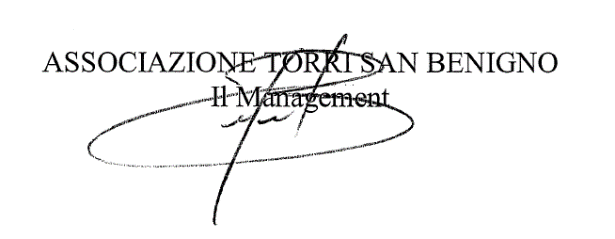 